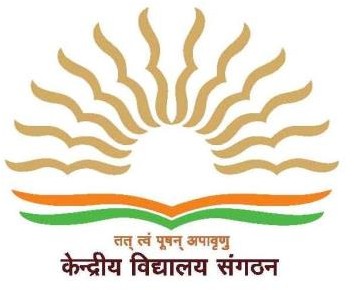 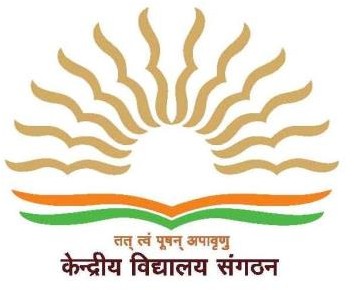 	           Dated: 30.06.2021LIST OF PROVISIONALLY SELECTED CANDIDATES UNDER SGC QUOTA( LIST 2)DOCUMENTS TO BE SUBMITTED ONLINE :-                                                               Admission form(page1&2)Service CertificateTransfer CertificateResidence proof/certificateSGC Affidavit signed by both the parentsSelf- declarationNote:     1. Scanned copies of duly filled application form and required documents have to be      submitted via e-mail on the email id admission4kvrb@gmail.com .2. Formats of Admission form, service certificate, transfer certificate and self- declaration can be downloaded from the website.3. Affix a passport size photograph of the child on the Admission form.4. Last date for submission of documents: 3/7/2021                                                                                                                    PRINCIPALSl No.NameService CategoryNo. of TranfersWL No.1AVANI ABHILASH31192ANUGRAHA ANOOP3NA20